В соответствии со статьей 179 Бюджетногокодекса Российской Федерации, Администрация сельского поселения Малый Толкай муниципального района Похвистневский Самарской областиП О С Т А Н О В Л Я Е Т1. Внести изменения в муниципальную программу «Комплексное развитие сельского поселения Малый Толкай муниципального района Похвистневский Самарской области на 2018-2022 годы», утверждённую Постановлением Администрации сельского поселения Малый Толкай муниципального района Похвистневский Самарской области от 27.07.2017г.      № 322, (с изм. от 09.04.2018г. № 14, 28.12.2018г. № 96, 11.04.2019г. № 39, 22.05.2019г. № 60, 27.06.2019г. № 72, 06.09.2019г. № 96, 23.12.2019г. № 142, 28.04.2020г. № 38, 18.06.2020г.               № 50, 11.09.2020г. № 78) следующие изменения:1.1. В Паспорте муниципальной программы «Комплексное развитие сельского поселения Малый Толкай муниципального района Похвистневский Самарской области на 2018-2022 годы» раздел «Объемы бюджетных ассигнований муниципальной программы»  изложить в новой редакции:1.2. Приложение 2 к муниципальной программе «Комплексное развитие сельского поселения Малый Толкай муниципального района Похвистневский Самарской области на 2018-2022 годы» изложить в новой редакции:ПЛАН МЕРОПРИЯТИЙмуниципальной программы «Комплексное развитие сельского поселения Малый Толкай муниципального района Похвистневский Самарской области на 2018-2022 годы»1.3. Приложение 3 к муниципальной программе «Комплексное развитие сельского поселения Малый Толкай муниципального района Похвистневский Самарской области на 2018-2022 годы» изложить в новой редакции:Объем финансовых ресурсов, необходимых для реализации муниципальной программы   «Комплексное развитие сельского поселения Малый Толкай муниципального района Похвистневский Самарской области на 2018-2022 годы»2. Контроль за исполнением настоящего Постановления оставляю за собой.3. Разместить на официальном сайте Администрации сельского поселения Малый Толкай муниципального района Похвистневский в сети Интернет.4. Настоящее Постановление вступает в силу со дня подписания.Глава поселения                                                        Дерюжова И.Т.****************************************************************************************************О внесении изменений в Решение Собрания представителейсельского поселения Малый Толкай«О бюджете сельского  поселения Малый Толкаймуниципального района Похвистневскийна 2020  год и на плановый период 2021 и 2022 годов» 	1. Внести в Решение Собрания представителей сельского поселения Малый Толкай муниципального района Похвистневский от 27.12.2019г. № 135 «О бюджете сельского  поселения Малый Толкай муниципального района Похвистневский на 2020 год и на плановый период 2021 и 2022 годов» (с изм. от 27.02.2020 г. № 139, 24.04.2020г. № 144, 18.06.2020г. № 147, 11.09.2020 г.  № 157) следующие изменения: В пункте 1:в абзаце втором сумму «12 604,4», заменить суммой «12 736,8»в абзаце третьем сумму «14 479,9», заменить суммой «14 612,3»1.2. В пункте 3 сумму «113», заменить суммой «115,2»1.3. В пункте 4 сумму «7 255,8», заменить суммой «7 251,2»1.4. В пункте 5 сумму «7 642,4», заменить суммой «7 774,8»1.5. Приложение № 3 изложить в следующей редакции:                                                 Приложение № 3                                                                                                                                                                                       к Решению Собрания представителей сельского поселения Малый Толкай  «О  бюджете сельского поселения Малый Толкаймуниципального района Похвистневский на 2020 год и на плановый период 2021 и 2022 годов»Ведомственная структура расходов бюджета сельского поселения Малый Толкай муниципального района Похвистневский на 2020 год1.6. Приложение № 5 изложить в следующей редакции:  Приложение № 5                                                                                             к Решению Собрания представителей сельского поселения Малый Толкай  «О  бюджете сельского поселения Малый Толкаймуниципального района Похвистневский на 2020 год и на плановый период 2021 и 2022 годов»Распределение бюджетных ассигнований по  целевым статьям (муниципальным программам сельского поселения и непрограммным направления деятельности), группам видов расходов классификации расходов бюджета сельского поселения Малый Толкай муниципального района Похвистневский на 2020 год1.7. Приложение № 9 изложить в следующей редакции:  Приложение № 9к Решению Собрания представителей сельского поселения Малый Толкай  «О  бюджете сельского поселения Малый Толкаймуниципального района Похвистневский на 2020 год и на плановый период 2021 и 2022 годов»Межбюджетные трансферты, выделяемые бюджету муниципального района Похвистневский на финансирование расходов, связанных с передачей осуществления части полномочий на 2020 год1.8. Приложение № 11 изложить в следующей редакции:        Приложение № 11к Решению Собрания представителей сельского поселения Малый Толкай  «О  бюджете сельского поселения Малый Толкаймуниципального района Похвистневский на 2020 год и на плановый период 2021 и 2022 годов»Источники финансирования дефицита бюджета сельского поселения Малый Толкай муниципального района Похвистневский на 2020 год2. Опубликовать настоящее Решение в газете «Вестник поселения Малый Толкай». 3. Настоящее Решение вступает в силу со дня его опубликования.      Глава поселения                                                                                                        И.Т.Дерюжова     Председатель Собрания     представителей поселения                                                                                        Н.Н.Львов****************************************************************************************************     Официальная информация Управления по контролю за оборотом наркотиков ГУ МВД России по Самарской области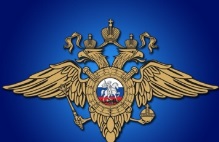 В целях предупреждения распространения коронавирусной инфекции COVID-19, рекомендуем осуществлять подачу заявлений по линии деятельности Управления по контролю за оборотом наркотиков ГУ МВД России по Самарской области через «Единый портал государственных услуг». При отсутствии учётной записи на едином портале, вы можете зарегистрироваться на нём, перейдя по ссылке - gosuslugi.ru.Кроме того, прием заявителей также осуществляется по адресу: г. Самара, ул. Ерошевского, 4, кабинеты № 100, № 101, № 104, № 110. Выдача заключений осуществляется по адресу: УНК ГУ МВД России по Самарской области, 443086, г. Самара, ул. Ерошевского, 4. Контактные телефоны: (846) 335-65-55, (846) 278-08-16, (846) 278-08-69, (846) 278-08-30, (846) 278-08-30, (846) 278-08-44. График работы: понедельник-пятница с 09:30 до 17:45 (обед с 13:00 до 13:45). Управление по контролю за оборотом наркотиков ГУ МВД России по Самарской областиhttps://63.xn--b1aew.xn--p1ai/news/item/21578223****************************************************************************************************Похвистневские полицейские изъяли из незаконного оборота героин в крупном размере23 сентября текущего года во время мониторинга одной из социальных сетей сотрудники полиции выявили сообщение о том, что на территории 119 квартала города Похвистнево собирается группа мужчин, возможно, употребляет наркотики и, слушая громко музыку, мешает отдыхать жителям близлежащих домов.В ходе проведенной проверки наркополицейские и участковые уполномоченные полиции МО МВД России «Похвистневский» провели оперативные мероприятия на указанной территории. Проанализировав полученную информацию, сотрудники полиции предположили, что один из местных жителей может быть причастен к незаконному обороту наркотиков. Полицейские задержали молодого человека и доставили в отдел полиции для дальнейшего разбирательства.По данным сотрудников уголовного розыска, 34-летний житель города Похвистнево ранее привлекался к уголовной ответственности за имущественное преступление и к административной - за употребление наркотических средств.Доставленный в отдел полиции мужчина отказался проходить освидетельствование на состояние опьянения. Стражи порядка собрали в отношении него материал об административном правонарушении, предусмотренном ч. 1 ст. 6.9 КоАП РФ (невыполнение законного требования уполномоченного должностного лица о прохождении медицинского освидетельствования на состояние опьянения гражданином, в отношении которого имеются достаточные основания полагать, что он потребил наркотические средства или психотропные вещества без назначения врача) .Оперативниками ОНК территориального отдела полиции в ходе личного досмотра в присутствии понятых у задержанного обнаружено и изъято 17 полиэтиленовых пакетиков с порошкообразным веществом, которые он прятал в нижнем белье.Согласно результатам проведенного исследования установлено, что изъятое - наркотическое средство героин, общей массой свыше 3,7 грамм, что является крупным размером.Задержанный уверял сотрудников полиции, что наркотики он приобрёл и хранил для личного употребления. Данная версия сейчас тщательно проверяется наркополицейскими.По собранным сотрудниками полиции материалам следственным отделом МО МВД России "Похвистневский" в отношении задержанного возбуждено уголовное дело по признакам преступления, предусмотренного частью 2 статьи 228 Уголовного кодекса Российской Федерации (незаконные приобретение, хранение, перевозка, изготовление, переработка наркотических средств).В настоящее время проводятся оперативно-разыскные мероприятия, направленные на установление других эпизодов противоправной деятельности подозреваемого.Каждый неравнодушный гражданин может позвонить и сообщить круглосуточно и анонимно об известных фактах распространения и потребления наркотических средств, и психотропных веществ. По каждому заявлению будет проведена тщательная проверка. Сообщить обо всех фактах распространения наркотических средств и психотропных веществ можно:- в дежурные части территориальных органов внутренних дел или по телефону 020 (102 – с мобильных телефонов федеральных операторов сотовой связи);- на официальный интернет-сайт https://63.мвд.рф через сервис «Прием обращений»;ГУ МВД России по Самарской области призывает жителей региона присоединиться к масштабной Общероссийской акции «Сообщи, где торгуют смертью», занять активную жизненную позицию и внести свой вклад в противодействие незаконному обороту наркотиков!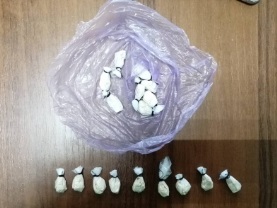 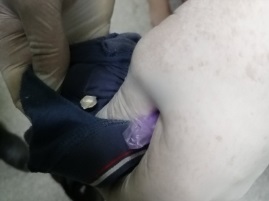 ****************************************************************************************************\\\РОССИЙСКАЯ ФЕДЕРАЦИЯ    АДМИНИСТРАЦИЯСЕЛЬСКОГО ПОСЕЛЕНИЯ      МАЛЫЙ ТОЛКАЙМУНИЦИПАЛЬНОГО РАЙОНА     ПОХВИСТНЕВСКИЙСАМАРСКОЙ ОБЛАСТИП О С Т А Н О В Л Е Н И Е        27.10.2020г. № 95О внесении изменений в Постановление Администрации сельского поселения Малый Толкай муниципального района Похвистневский Самарской области от 27.07.2017г. № 322ОБЪЕМЫ БЮДЖЕТНЫХ АССИГНОВАНИЙ МУНИЦИПАЛЬНОЙ ПРОГРАММЫФинансирование осуществляется за счет средств федерального, областного и местного бюджета. Общий объем финансирования муниципальной программы составит  45 111,4 тыс. рублей,  в том числе:в 2018 году – 4 128,2 тыс. рублей;в 2019 году – 6 160,5 тыс. рублей;в 2020 году – 14 612,3 тыс. рублей; в 2021 году – 10 043,8 тыс. рублей;в 2022 году – 10 166,6 тыс. рублей.№   
п/пНаименование мероприятийИсточник
финанси-рованияв том числе по годам (тыс. руб.)в том числе по годам (тыс. руб.)в том числе по годам (тыс. руб.)в том числе по годам (тыс. руб.)в том числе по годам (тыс. руб.)Всего за 5 лет№   
п/пНаименование мероприятийИсточник
финанси-рования20182019202020212022Всего за 5 лет1Подпрограмма 1. «Комплексное развитие систем коммунальной инфраструктуры муниципального образования на 2018-2022 годы»325,8334539,5220,1220,11 639,51.1Ремонт водопроводных сетейбюджет поселения, областной бюджет77,2-505050227,21.2Приобретение Сигнализаторабюджет поселения, областной бюджет-11,2---11,21.3Телеинспекционное телевизионное обследование водозаборных скважинбюджет поселения25----251.4Проведение проверки пожарных гидрантов бюджет поселения, областной бюджет-4444161.5Исследование водыбюджет поселения, областной бюджет-2,4---2,41.6Оценка рыночной стоимости системы водоснабжениябюджет поселения-14---141.7Приобретение насосовбюджет поселения, областной бюджет-34,7707070244,71.8Приобретение пожарного гидранта и ремонт неисправныхбюджет поселения, областной бюджет19,1-15151564,11.9Ремонт котельныхбюджет поселения, областной бюджет88,9167,3505050406,21.10Гидродинамическая очистка скважин в целях предупреждения ЧСбюджет поселения, областной бюджет99,8----99,81.11Ограждение охранной зоны водоснабжениябюджет поселения, областной бюджет-60,3190,9--251,21.12Оказание услуг по захоронению невостребованных труповбюджет поселения, областной бюджет-2443,5151597,51.13Уплата взносов на капитальный ремонт в части помещений, находящиеся в муниципальной собственности бюджет поселения, областной бюджет15,816,117,816,116,181,91.14Ремонт кровли на многоквартирном доме         с. Малый Толкай,                      ул. Молодежная, д.6бюджет поселения--98,3--98,32Подпрограмма 2.  «Комплексное благоустройство территории муниципального образования на 2018-2022 годы»148,6262,33 077,13 337,63 543,310 368,92.1Общественные работы по благоустройству (взрослые, несовершеннолетние)бюджет поселения---1010202.2Покос сорной растительностибюджет поселения, областной бюджет8,4-29,9303098,32.3Услуги по уборке территорий и помещенийбюджет поселения, областной бюджет72,572,592,672,672,6382,82.4Приобретение материальных запасов для триммерабюджет поселения, областной бюджет3,457,3101035,72.5Вывоз мусора с территории сельского поселениябюджет поселения, областной бюджет-58---582.6Материальные запасы для благоустройства       бюджет поселения9,35---14,32.7Услуги по уборке и обкосу территорийбюджет поселения, областной бюджет1014,438,538,538,5139,92.8Отлов безнадзорных животныхбюджет поселения7,5----7,52.9Опиловка деревьевбюджет поселения, областной бюджет20----202.10Вывоз ТКО с территорий кладбищбюджет поселения--12,6--12,62.11Уплата земельного налога под размещением кладбищбюджет поселения4,513,719,113,713,764,72.12Изготовление баннера, приобретение таблички, изготовление аншлаговбюджет поселения-324,5--27,52.13Содержание водителейбюджет поселения, областной бюджет-89,7296,7292,8292,89722.14Комплексное развитие сельских территорийбюджет поселения, областной бюджет, федеральный бюджет--2 281,72 8703 075,78 227,42.15Проверка достоверности определения сметной стоимости объектабюджет поселения--12--122.16Приобретение триммерабюджет поселения, областной бюджет13----132.17Приобретение хоз.товаровобластной бюджет-1---12.18Приобретение контейнеровбюджет поселения--28,5--28,52.19Обустройство купели с. Малый Толкайбюджет поселения--233,7--233,73Подпрограмма 3. «Обеспечение первичных мер пожарной безопасности в границах муниципального образования на 2018-2022 годы»34,389,364,129,129,1245,93.1Мероприятия в области обеспечения пожарной безопасности бюджет поселения, областной бюджет34,389,364,129,129,1245,94Подпрограмма 4. «Предупреждение и ликвидация последствий чрезвычайных ситуаций и стихийных бедствий на территории муниципального образования на 2018-2022 годы»30,435,436,235,435,4172,84.1Проведение дератизационных мероприятий против мышевидных грызуновбюджет поселения23,52222,82222112,34.2Акарицидная обработка от клещей бюджет поселения2,513,413,413,413,456,14.3Приобретение металлодетекторабюджет поселения, областной бюджет4,4----4,45Подпрограмма 5. «Мероприятия в области национальной экономики на территории сельского поселения Малый Толкай»--1 735,9--1 735,95.1.Подготовка изменений в ген.планыбюджет поселения, областной бюджет--1 254,8--1 254,85.2Проведение работ по уничтожению карантинных сорняковбюджет поселения, областной бюджет--293--2935.3Межевание земельных участковбюджет поселения--114,3--114,35.4Проведение ремонта зданий, находящихся в муниципальной собственности, в которых расположены отделения почтовой связи, и благоустройства прилегающей территориибюджет поселения--73,8--73,86Подпрограмма 6. «Развитие физической культуры и спорта на территории сельского поселения» на 2018-2022 годы»11,211,911,211,211,256,76.1Физическая культурабюджет поселения11,211,911,211,211,256,77Подпрограмма 7.  «Создание условий для деятельности добровольных формирований населения по охране общественного порядка на территории муниципального образования на 2018-2022 годы»42,542,542,544,544,5216,57.1Охрана общественного порядка сельского поселения Малый Толкайбюджет поселения42,542,542,544,544,5216,58Подпрограмма 8. «Энергосбережение и повышение энергетической эффективности муниципального образования до 2023 года»393,4426,9233,8441,91981 6948.1Уличное освещениебюджет поселения, областной бюджет379,7415,9218,5426,5182,61 623,28.2Приобретение и установка ламп (светильников, прожекторов) уличного освещения бюджет поселения, областной бюджет13,71115,315,415,470,89Подпрограмма 9. «Модернизация и развитие автомобильных дорог общего пользования местного значения в сельском поселении Малый Толкай муниципального района Похвистневский на 2018-2022 годы»3 1424 840,35 299,73 0233 02319 3289.1Грейдирование дорог местного значения бюджет поселения30,3147,9417100100795,29.2Очистка уличных дорог поселения от снегабюджет поселения1474507002002001 6979.3Ремонт дорог общего пользования местного значения на территории сельского поселения Малый Толкай муниципального района Похвистневский Самарской областибюджет поселения2 9594 236,42 823,42 7232 72315 464,89.4Отсыпка дорогбюджет поселения--100--1009.5Содержание дорог (уличное освещение)бюджет поселения--260,3--260,39.6Приобретение и установка дорожных знаковбюджет поселения5,761,5--13,29.7Ремонт автомобильной дороги по ул.Заречная от дома № 60 протяженностью 200м в селе Малый Толкай муниципального района     Похвистневский Самарской области бюджет поселения, областной бюджет--997,5--997,510Подпрограмма 10. «Реализация мероприятий по поддержке инициатив населения сельского поселения Малый Толкай муниципального района Похвистневский на 2018-2022 годы»--465--46510.1Мероприятия по поддержке общественного проекта «Детская игровая площадка»  (безвозмездные поступления)бюджет поселения--111,6--111,610.2Мероприятия по поддержке общественного проекта «Детская игровая площадка»  (за счет средств бюджета поселения)бюджет поселения--9,3--9,310.3Мероприятия по поддержке общественного проекта «Детская игровая площадка»  (за счет средств областного бюджета)областной бюджет--344,1--344,111Подпрограмма 11. «Развитие муниципальной службы в Администрации сельского поселения Малый Толкай»-22,72 111,91 818,61 815,65 768,811.1Содержание Главы сельского поселениябюджет поселения--607,6569,5569,51 746,611.2Содержание Администрации сельского поселениябюджет поселения--1 010994,1994,12 998,211.3Осуществление муниципального земельного контроля в границах поселенийбюджет поселения--1515154511.4Осуществление мер по противодействию коррупции в границах поселениябюджет поселения--5551511.5Исполнение бюджетов поселений,  контроль за исполнением данного бюджетабюджет поселения--86,686,686,6259,811.6Осуществление части полномочий по решению вопросов местного значения в соответствии с заключёнными соглашениями по градостроительной деятельностибюджет поселения--1010103011.7Обеспечение проведения выборов и референдумовбюджет поселения--108,1--108,111.8Резервный фонд местной администрациибюджет поселения--1020205011.9Обучение сотрудников сельских поселений бюджет поселения, областной бюджет-22,743-29,711.10Осуществление первичного воинского учета на территориях, где отсутствуют военные комиссариатыфедеральный бюджет--93,9--93,911.11Мероприятия по предупреждению ЧС на территории сельских поселений районабюджет поселения--1010103011.12Юридические консультациибюджет поселения--36,5--36,511.13Доплата к пенсии муниципальным служащимбюджет поселения--115,2105,4105,432612Подпрограмма 12. "Развитие информационного общества в сельском поселении Малый Толкай муниципального района Похвистневский Самарской области"-95,256,343,646,6241,712.1Развитие информационного общества в сельском поселении Малый Толкай муниципального района Похвистневский Самарской областибюджет поселения, областной бюджет-95,256,343,646,6241,713Подпрограмма 13. «Информирование населения сельского поселения Малый Толкай»---551013.1Периодическая печать и издательствабюджет поселения---551014Подпрограмма 14. «Развитие культуры на территории сельского поселения Малый Толкай»--929,11 033,81 194,83 157,714.1Мероприятия по благоустройству памятников, находящихся на территории сельских поселений за счёт средств бюджета поселениябюджет поселения--1012,412,434,814.2Межбюджетные трансферты на  создание условий для организации досуга и обеспечения жителей поселения услугами организаций культурыбюджет поселения--859,19201 078,12 857,214.3Межбюджетные трансферты наорганизацию библиотечного обслуживания населения, комплектование библиотечных фондов библиотек поселениябюджет поселения--60101,4104,3265,715Подпрограмма 16. «Профилактика терроризма и экстремизма, а также минимизация и (или) ликвидация последствий проявлений терроризма и экстремизма на территории сельского поселения Малый Толкай»--10--1015.1Профилактика терроризма и экстремизмабюджет поселения--10--104 128,26 160,514 612,310 043,810166,645 111,4п/пНаправления финансированияПредполагаемы объемы финансирования программы, в том числе по годам (тыс.руб.)Предполагаемы объемы финансирования программы, в том числе по годам (тыс.руб.)Предполагаемы объемы финансирования программы, в том числе по годам (тыс.руб.)Предполагаемы объемы финансирования программы, в том числе по годам (тыс.руб.)Предполагаемы объемы финансирования программы, в том числе по годам (тыс.руб.)п/пНаправления финансирования201820192020202120221234567Всего на реализацию программы, в т.ч.4 128,26 160,514 612,310 043,810 166,6- федеральный бюджет--1 341,7--- областной бюджет847,11 094,83 165,82 0092 153- бюджет поселения3 281,15 065,710 104,88 034,88 013,61Подпрограмма 1. «Комплексное развитие систем коммунальной инфраструктуры муниципального образования на 2018-2022 годы»325,8334539,5220,1220,1- областной бюджет285,4320---- бюджет поселения40,414539,5220,1220,12Подпрограмма 2.  «Комплексное благоустройство территории муниципального образования на 2018-2022 годы»148,6262,33 077,13 337,63 543,3- федеральный бюджет--1 247,8--- областной бюджет121,2242,6671,92 0092 153- бюджет поселения27,419,71 157,41 328,61 390,33Подпрограмма 3. «Обеспечение первичных мер пожарной безопасности в границах муниципального образования на 2018-2022 годы»34,389,364,129,129,1- областной бюджет23,66,6---- бюджет поселения10,782,764,129,129,14Подпрограмма 4. «Предупреждение и ликвидация последствий чрезвычайных ситуаций и стихийных бедствий на территории муниципального образования на 2018-2022 годы»30,435,436,235,435,4- областной бюджет30,435,4---- бюджет поселения--36,235,435,45Подпрограмма 5. «Мероприятия в области национальной экономики на территории сельского поселения Малый Толкай»--1 735,9--- областной бюджет--1 179,3--- бюджет поселения--556,6--6Подпрограмма 6. «Развитие физической культуры и спорта на территории сельского поселения» на 2018-2022 годы»11,211,911,211,211,2- областной бюджет------ бюджет поселения11,211,911,211,211,27Подпрограмма 7.  «Создание условий для деятельности добровольных формирований населения по охране общественного порядка на территории муниципального образования на 2018-2022 годы»42,542,542,544,544,5- областной бюджет------ бюджет поселения42,542,542,544,544,58Подпрограмма 8. «Энергосбережение и повышение энергетической эффективности муниципального образования до 2023 года»393,4426,9233,8441,9198- областной бюджет386,5392,3---- бюджет поселения6,934,6233,8441,91989Подпрограмма 9. «Модернизация и развитие автомобильных дорог общего пользования местного значения в сельском поселении Малый Толкай муниципального района Похвистневский на 2018-2022 годы»3 1424 840,35 299,73 0233 023- областной бюджет--970,5--- бюджет поселения3 1424 840,34 329,23 0233 02310Подпрограмма 10. «Реализация мероприятий по поддержке инициатив населения сельского поселения Малый Толкай муниципального района Похвистневский на 2018-2022 годы»--465--- областной бюджет--344,1--- бюджет поселения--120,9--11Подпрограмма 11. «Развитие муниципальной службы в Администрации сельского поселения Малый Толкай»-22,72 111,91 818,61 815,6- федеральный бюджет--93,9--- областной бюджет-22,7---- бюджет поселения--2 0181 818,61 815,612Подпрограмма 12. "Развитие информационного общества в сельском поселении Малый Толкай муниципального района Похвистневский Самарской области"-95,256,343,646,6- областной бюджет-75,2---- бюджет поселения-2056,343,646,613Подпрограмма 13. «Информирование населения сельского поселения Малый Толкай»---5,05,0- областной бюджет------ бюджет поселения---5,05,014Подпрограмма 14. «Развитие культуры на территории сельского поселения Малый Толкай»--929,11 033,81 194,8- областной бюджет------ бюджет поселения--929,11 033,81 194,815Подпрограмма 16. «Профилактика терроризма и экстремизма, а также минимизация и (или) ликвидация последствий проявлений терроризма и экстремизма на территории сельского поселения Малый Толкай»--10--- областной бюджет------ бюджет поселения--10--С О Б Р А Н И ЕП Р Е Д С Т А В И Т Е Л Е ЙСЕЛЬСКОГО  ПОСЕЛЕНИЯМАЛЫЙ ТОЛКАЙМУНИЦИПАЛЬНОГО  РАЙОНАПОХВИСТНЕВСКИЙСАМАРСКОЙ ОБЛАСТИчетвертого созываР Е Ш Е Н И Е27.10.2020г. № 9Код ГРБСНаименование главного распорядителя средств областного бюджета, раздела, подраздела, целевой статьи, подгруппы видов расходов РзПРЦСРВРСумма, тыс. руб.Сумма, тыс. руб.Код ГРБСНаименование главного распорядителя средств областного бюджета, раздела, подраздела, целевой статьи, подгруппы видов расходов РзПРЦСРВРвсегов т.ч. за счет средств безвозмездных поступлений12345678399Администрация сельского поселения Малый Толкай муниципального района Похвистневский14 612,35 089,7Функционирование высшего должностного лица субъекта Российской Федерации и муниципального образования0102607,6Муниципальная программа «Комплексное развитие сельского поселения Малый Толкай муниципального района Похвистневский Самарской области»01025600000000607,6Подпрограмма «Развитие муниципальной службы в Администрации сельского поселения Малый Толкай»010256Б0000000607,6Расходы на выплаты персоналу в целях обеспечения выполнения функций государственными (муниципальными) органами, казенными учреждениями, органами управления государственными внебюджетными фондами010256Б0000000100607,6Функционирование Правительства Российской Федерации, высших исполнительных органов государственной    власти субъектов Российской Федерации, местных администраций01041 126,6Муниципальная программа «Комплексное развитие сельского поселения Малый Толкай муниципального района Похвистневский Самарской области»010456000000001 126,6Подпрограмма «Развитие муниципальной службы в Администрации сельского поселения Малый Толкай»010456Б00000001 126,6Расходы на выплаты персоналу в целях обеспечения выполнения функций государственными (муниципальными) органами, казенными учреждениями, органами управления государственными внебюджетными фондами010456Б0000000100710,8Закупка товаров, работ и услуг для обеспечения государственных (муниципальных) нужд010456Б0000000200299,1Межбюджетные трансферты010456Б0000000500116,6Иные бюджетные ассигнования010456Б00000008000,1Обеспечение проведения выборов и референдумов0107108,1Муниципальная программа «Комплексное развитие сельского поселения Малый Толкай муниципального района Похвистневский Самарской области»01075600000000108,1Подпрограмма «Развитие муниципальной службы в Администрации сельского поселения Малый Толкай»010756Б0000000108,1Иные бюджетные ассигнования010756Б0000000800108,1Резервные фонды011110Муниципальная программа «Комплексное развитие сельского поселения Малый Толкай муниципального района Похвистневский Самарской области»0111560000000010Подпрограмма «Развитие муниципальной службы в Администрации сельского поселения Малый Толкай»011156Б000000010Иные бюджетные ассигнования011156Б0000000800		10Другие общегосударственные вопросы0113106,8Муниципальная программа «Комплексное развитие сельского поселения Малый Толкай муниципального района Похвистневский Самарской области»01135600000000106,8Подпрограмма «Развитие муниципальной службы в Администрации сельского поселения Малый Толкай»011356Б000000040,5Закупка товаров, работ и услуг для обеспечения государственных (муниципальных) нужд011356Б000000020040,5Подпрограмма «Развитие информационного общества в сельском поселении Малый Толкай»011356В000000056,3Закупка товаров, работ и услуг для обеспечения государственных (муниципальных) нужд011356В000000020056,3Подпрограмма «Профилактика терроризма и экстремизма, а также минимизация и (или) ликвидация последствий проявления терроризма и экстремизма в границах сельского поселения Малый Толкай»011356Ж000000010Закупка товаров, работ и услуг для обеспечения государственных (муниципальных) нужд011356Ж000000020010Мобилизационная и вневойсковая подготовка020393,993,9Муниципальная программа «Комплексное развитие сельского поселения Малый Толкай муниципального района Похвистневский Самарской области»0203560000000093,993,9Подпрограмма «Развитие муниципальной службы в Администрации сельского поселения Малый Толкай»020356Б000000093,993,9Расходы на выплаты персоналу в целях обеспечения выполнения функций государственными (муниципальными) органами, казенными учреждениями, органами управления государственными внебюджетными фондами020356Б000000010089,389,3Закупка товаров, работ и услуг для обеспечения государственных (муниципальных) нужд020356Б00000002004,64,6Защита населения и территории от ЧС природного и техногенного характера, гражданская оборона030946,2Муниципальная программа «Комплексное развитие сельского поселения Малый Толкай муниципального района Похвистневский Самарской области»0309560000000046,2Подпрограмма «Предупреждение и ликвидация последствий чрезвычайных ситуаций и стихийных бедствий на территории сельского поселения Малый Толкай» 0309564000000036,2Закупка товаров, работ и услуг для обеспечения государственных (муниципальных) нужд0309564000000020036,2Подпрограмма «Развитие муниципальной службы в Администрации сельского поселения Малый Толкай»030956Б000000010Закупка товаров, работ и услуг для обеспечения государственных (муниципальных) нужд030956Б000000020010Обеспечение пожарной безопасности031064,1Муниципальная программа «Комплексное развитие сельского поселения Малый Толкай муниципального района Похвистневский Самарской области»0310560000000064,1Подпрограмма «Обеспечение первичных мер пожарной безопасности в границах сельского поселения Малый Толкай»0310563000000064,1Закупка товаров, работ и услуг для обеспечения государственных (муниципальных) нужд0310563000000020056,6Иные бюджетные ассигнования031056300000008007,5Другие вопросы в области национальной безопасности и правоохранительной деятельности031442,5Муниципальная программа «Комплексное развитие сельского поселения Малый Толкай муниципального района Похвистневский Самарской области»0314560000000042,5Подпрограмма «Создание условий для деятельности добровольных формирований населения по охране общественного порядка на территории сельского поселения Малый Толкай»0314567000000042,5Закупка товаров, работ и услуг для обеспечения государственных (муниципальных) нужд0314567000000020042,5Сельское хозяйство и рыболовство0405293293Муниципальная программа «Комплексное развитие сельского поселения Малый Толкай муниципального района Похвистневский Самарской области»04055600000000293293Подпрограмма «Мероприятия в области национальной экономики на территории сельского поселения Малый Толкай»04055650000000293293Закупка товаров, работ и услуг для обеспечения государственных (муниципальных) нужд04055650000000200293293Дорожное хозяйство (дорожные фонды)04095 299,7970,5Муниципальная программа «Комплексное развитие сельского поселения Малый Толкай муниципального района Похвистневский Самарской области»040956000000005 299,7970,5  Подпрограмма «Модернизация и развитие автомобильных дорог общего пользования местного значения в сельском поселении Малый Толкай»040956900000005 299,7970,5Закупка товаров, работ и услуг для обеспечения государственных (муниципальных) нужд040956900000002005 299,7970,5Связь и информатика041073,8Муниципальная программа «Комплексное развитие сельского поселения Малый Толкай муниципального района Похвистневский Самарской области»0410560000000073,8Подпрограмма «Мероприятия в области национальной экономики на территории сельского поселения Малый Толкай»0410565000000073,8Межбюджетные трансферты0410565000000050073,8Другие вопросы в области национальной экономики04121 369,1944,9Муниципальная программа «Комплексное развитие сельского поселения Малый Толкай муниципального района Похвистневский Самарской области»041256000000001 369,1944,9Подпрограмма «Мероприятия в области национальной экономики на территории сельского поселения Малый Толкай»041256500000001 369,1944,9Иные закупки товаров, работ и услуг для обеспечения государственных (муниципальных) нужд041256500000002001 369,1944,9Жилищное хозяйство050198,3Муниципальная программа «Комплексное развитие сельского поселения Малый Толкай муниципального района Похвистневский Самарской области»0501560000000098,3Подпрограмма «Комплексное развитие систем коммунальной инфраструктуры сельского поселения Малый»0501561000000098,3Закупка товаров, работ и услуг для обеспечения государственных (муниципальных) нужд0501561000000020098,3Коммунальное хозяйство0502441,2  Муниципальная программа «Комплексное развитие сельского поселения Малый Толкай муниципального района Похвистневский Самарской области»05025600000000441,2  Подпрограмма «Комплексное развитие систем коммунальной инфраструктуры сельского поселения Малый»05025610000000441,2Закупка товаров, работ и услуг для обеспечения государственных (муниципальных) нужд05025610000000200441,2Благоустройство05033 775,92 787,4  Муниципальная программа «Комплексное развитие сельского поселения Малый Толкай муниципального района Похвистневский Самарской области»050356000000003 775,92 787,4Подпрограмма «Комплексное благоустройство территории сельского поселения Малый Толкай»050356200000003 077,12 331,7Закупка товаров, работ и услуг для обеспечения государственных (муниципальных) нужд05035620000000200774,9233,7Межбюджетные трансферты050356200000005002 281,72 098Иные бюджетные ассигнования0503562000000080020,5Подпрограмма «Энергосбережение и повышение энергетической эффективности сельского поселения Малый Толкай»05035680000000233,8Закупка товаров, работ и услуг для обеспечения государственных (муниципальных) нужд05035680000000200233,8Подпрограмма «Реализация мероприятий по поддержке общественного проекта развития территории сельского поселения Малый Толкай»050356А0000000465455,7Закупка товаров, работ и услуг для обеспечения государственных (муниципальных) нужд050356А0000000200465455,7Культура0801929,1Муниципальная программа «Комплексное развитие сельского поселения Малый Толкай муниципального района Похвистневский Самарской области»08015600000000929,1Подпрограмма «Развитие культуры на территории сельского поселения Малый Толкай»080156Д0000000929,1Закупка товаров, работ и услуг для обеспечения государственных (муниципальных) нужд080156Д000000020010Межбюджетные трансферты080156Д0000000500919,1Пенсионное обеспечение1001115,2Муниципальная программа «Комплексное развитие сельского поселения Малый Толкай муниципального района Похвистневский Самарской области»10015600000000115,2Подпрограмма «Развитие муниципальной службы в Администрации сельского поселения Малый Толкай»100156Б0000000115,2Социальное обеспечение и иные выплаты населению100156Б0000000300115,2Физическая культура 110111,2Муниципальная программа «Комплексное развитие сельского поселения Малый Толкай муниципального района Похвистневский Самарской области»1101560000000011,2Подпрограмма «Развитие физической культуры и спорта на территории сельского поселения Малый Толкай»1101566000000011,2Закупка товаров, работ и услуг для обеспечения государственных (муниципальных) нужд1101566000000020011,2Наименование ЦСРВРСумма, тыс. руб.Сумма, тыс. руб.Наименование ЦСРВРвсегов т.ч. за счет средств безвозмездных поступлений12345Муниципальная программа «Комплексное развитие сельского поселения Малый Толкай муниципального района Похвистневский Самарской области»560000000014 612,35 089,7Подпрограмма «Комплексное развитие систем коммунальной инфраструктуры сельского поселения Малый»5610000000539,5Закупка товаров, работ и услуг для обеспечения государственных (муниципальных) нужд5610000000200539,5Подпрограмма «Комплексное благоустройство территории сельского поселения Малый Толкай»56200000003 077,12 331,7Закупка товаров, работ и услуг для обеспечения государственных (муниципальных) нужд5620000000200774,9233,7Межбюджетные трансферты56200000005002 281,72 098Иные бюджетные ассигнования562000000080020,5Подпрограмма «Обеспечение первичных мер пожарной безопасности в границах сельского поселения Малый Толкай»563000000064,1Закупка товаров, работ и услуг для обеспечения государственных (муниципальных) нужд563000000020056,6Иные бюджетные ассигнования56300000008007,5Подпрограмма «Предупреждение и ликвидация последствий чрезвычайных ситуаций и стихийных бедствий на территории сельского поселения Малый Толкай» 564000000036,2Закупка товаров, работ и услуг для обеспечения государственных (муниципальных) нужд564000000020036,2Подпрограмма «Мероприятия в области национальной экономики на территории сельского поселения Малый Толкай»56500000001 735,91 237,9Закупка товаров, работ и услуг для обеспечения государственных (муниципальных) нужд56500000002001 662,11 237,9Межбюджетные трансферты565000000050073,8Подпрограмма «Развитие физической культуры и спорта на территории сельского поселения Малый Толкай»566000000011,2Закупка товаров, работ и услуг для обеспечения государственных (муниципальных) нужд5660000000 20011,2Подпрограмма «Создание условий для деятельности добро-вольных формирований населения по охране общественного порядка на территории сельского поселения Малый Толкай»567000000042,5Закупка товаров, работ и услуг для обеспечения государственных (муниципальных) нужд567000000020042,5Подпрограмма «Энергосбережение и повышение энергетической эффективности сельского поселения Малый Толкай»5680000000233,8Закупка товаров, работ и услуг для обеспечения государственных (муниципальных) нужд5680000000200233,8  Подпрограмма «Модернизация и развитие автомобильных дорог общего пользования местного значения в сельском поселении Малый Толкай»56900000005 299,7970,5  Закупка товаров, работ и услуг для обеспечения государственных (муниципальных) нужд56900000002005 299,7970,5Подпрограмма «Реализация мероприятий по поддержке общественного проекта развития территории сельского поселения Малый Толкай»56А0000000465455,7Закупка товаров, работ и услуг для обеспечения государственных (муниципальных) нужд56А0000000200465455,7Подпрограмма «Развитие муниципальной службы в Администрации сельского поселения Малый Толкай»56Б00000002 111,993,9Расходы на выплаты персоналу в целях обеспечения выполнения функций государственными (муниципальными) органами, казенными учреждениями, органами управления государственными внебюджетными фондами56Б00000001001 407,789,3Закупка товаров, работ и услуг для обеспечения государственных (муниципальных) нужд56Б0000000200354,24,6Социальное обеспечение и иные выплаты населению56Б0000000300115,2Межбюджетные трансферты56Б0000000500116,6Иные бюджетные ассигнования56Б0000000800118,2Подпрограмма «Развитие информационного общества в сельском поселении Малый Толкай»56В000000056,3Закупка товаров, работ и услуг для обеспечения государственных (муниципальных) нужд56В000000020056,3Подпрограмма «Развитие культуры на территории сельского поселения Малый Толкай»56Д0000000929,1Закупка товаров, работ и услуг для обеспечения государственных (муниципальных) нужд56Д000000020010Межбюджетные трансферты56Д0000000500919,1Подпрограмма «Профилактика терроризма и экстремизма, а также минимизация и (или) ликвидация последствий проявления терроризма и экстремизма в границах сельского поселения Малый Толкай»56Ж000000010Закупка товаров, работ и услуг для обеспечения государственных (муниципальных) нужд56Ж000000020010ВСЕГО14 612,35 089,7№п/пНаименование показателя2020 тыс. руб.1231.Создание условий для организации досуга и обеспечения жителей поселения услугами организаций культуры859,12.Организация библиотечного обслуживания населения, комплектование библиотечных фондов библиотек поселения603.Осуществление части полномочий по решению вопросов местного значения в соответствии с заключенными соглашениями по аренде и продаже земли154.Осуществление мер по противодействию коррупции в границах поселения55.Исполнение бюджетов поселений, контроль за исполнением данного бюджета86,66.Осуществление части полномочий по решению вопросов местного значения в соответствии с заключенными соглашениями по градостроительной деятельности107.Создание условий для обеспечения жителей услугами связи в части проведения ремонта зданий73,88.Осуществление части полномочий  на реализацию мероприятий по комплексному развитию сельских территорий2 281,7Итого:3 391,2Код администратораКодНаименование кода группы, подгруппы, 
статьи, вида источника финансирования дефицита бюджета сельского поселенияСумма,тыс. руб.123439901050000000000000Изменение остатков средств на счетах по учету средств бюджета1 875,539901050000000000500Увеличение остатков средств бюджетов-12 736,839901050200000000500Увеличение прочих остатков средств бюджетов-12 736,839901050201000000510Увеличение прочих остатков денежных средств бюджетов-12 736,839901050201100000510Увеличение прочих остатков денежных средств бюджетов сельских поселений-12 736,839901050000000000600Уменьшение остатков средств бюджетов14 612,339901050200000000600Уменьшение прочих остатков средств бюджетов14 612,339901050201000000610Уменьшение прочих остатков денежных средств бюджетов14 612,339901050201100000610Уменьшение прочих остатков денежных средств бюджетов сельских поселений14 612,339901000000000000000Итого источников финансирования дефицита бюджета1 875,5Учредители: Администрация сельского поселения Малый Толкай муниципального района Похвистневский Самарской области и Собрание представителей сельского поселения Малый Толкай муниципального района Похвистневский Самарской области.Издатель: Администрация сельского поселения Малый Толкай муниципального района Похвистневский Самарской областиУчредители: Администрация сельского поселения Малый Толкай муниципального района Похвистневский Самарской области и Собрание представителей сельского поселения Малый Толкай муниципального района Похвистневский Самарской области.Издатель: Администрация сельского поселения Малый Толкай муниципального района Похвистневский Самарской областиУчредители: Администрация сельского поселения Малый Толкай муниципального района Похвистневский Самарской области и Собрание представителей сельского поселения Малый Толкай муниципального района Похвистневский Самарской области.Издатель: Администрация сельского поселения Малый Толкай муниципального района Похвистневский Самарской областиАдрес: Самарская область, Похвистневский район, село Малый Толкай, ул. Молодежна,2 тел. 8(846-56) 54-1-40Тираж 100 экз. Подписано в печать Редактор Ефремова Ю.С.